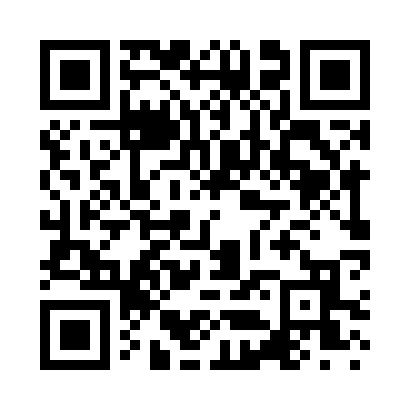 Prayer times for Dyckesville, Wisconsin, USAMon 1 Jul 2024 - Wed 31 Jul 2024High Latitude Method: Angle Based RulePrayer Calculation Method: Islamic Society of North AmericaAsar Calculation Method: ShafiPrayer times provided by https://www.salahtimes.comDateDayFajrSunriseDhuhrAsrMaghribIsha1Mon3:165:1012:555:038:4010:332Tue3:175:1112:555:038:4010:333Wed3:185:1112:555:038:3910:324Thu3:195:1212:565:038:3910:325Fri3:205:1312:565:038:3910:316Sat3:215:1312:565:038:3810:307Sun3:225:1412:565:038:3810:298Mon3:245:1512:565:038:3810:289Tue3:255:1512:565:038:3710:2710Wed3:265:1612:575:038:3710:2611Thu3:275:1712:575:038:3610:2512Fri3:295:1812:575:038:3510:2413Sat3:305:1912:575:038:3510:2314Sun3:315:2012:575:038:3410:2215Mon3:335:2112:575:038:3310:2116Tue3:345:2112:575:038:3310:1917Wed3:365:2212:575:028:3210:1818Thu3:375:2312:575:028:3110:1719Fri3:395:2412:575:028:3010:1520Sat3:405:2512:575:028:2910:1421Sun3:425:2612:585:028:2810:1222Mon3:435:2712:585:018:2710:1123Tue3:455:2812:585:018:2610:0924Wed3:475:2912:585:018:2510:0825Thu3:485:3012:585:008:2410:0626Fri3:505:3212:585:008:2310:0427Sat3:525:3312:585:008:2210:0328Sun3:535:3412:584:598:2110:0129Mon3:555:3512:584:598:209:5930Tue3:565:3612:574:588:189:5831Wed3:585:3712:574:588:179:56